ORIENTACIONES PRUEBAS FÍSICAS ACCESO CICLO EMERGENCIAS Y PROTECCIÓN CIVIL 2022/2023Para la selección de los 16 alumnos que serán admitidos en el ciclo de emergencias y protección civil para el curso 2022/2023 los candidatos deberán presentarse a unas PRUEBAS FÍSICAS que tienen la finalidad de verificar que el aspirante reúne los requisitos mínimos para realizar las actividades y prácticas que requieren los módulos. No obstante, la selección definitiva de los mismos será realizada por las empresas colaboradoras con la información obtenida de las pruebas físicas y las ENTREVISTAS PERSONALES.PRUEBAS FÍSICAS*Carrera 1000 metros.Marca de referencia:Hombre: 3´55Mujer: 4´25 Flexiones.Marca de referencia:Hombre: 18Mujer: 12Prueba de altura a 6 metros.Prueba de claustrofobia.Prueba de la mochila.Prueba de natación.Marca de referencia:Hombre: 1´Mujer: 1´08*Las marcas indicadas en cada una de las pruebas se incluyen a modo orientativo, para quesirvan de referencia al aspiranteMATERIAL NECESARIO PARA LAS PRUEBAS FÍSICASTraje de baño.ChanclasGorro de natación.Toalla.Ropa deportiva.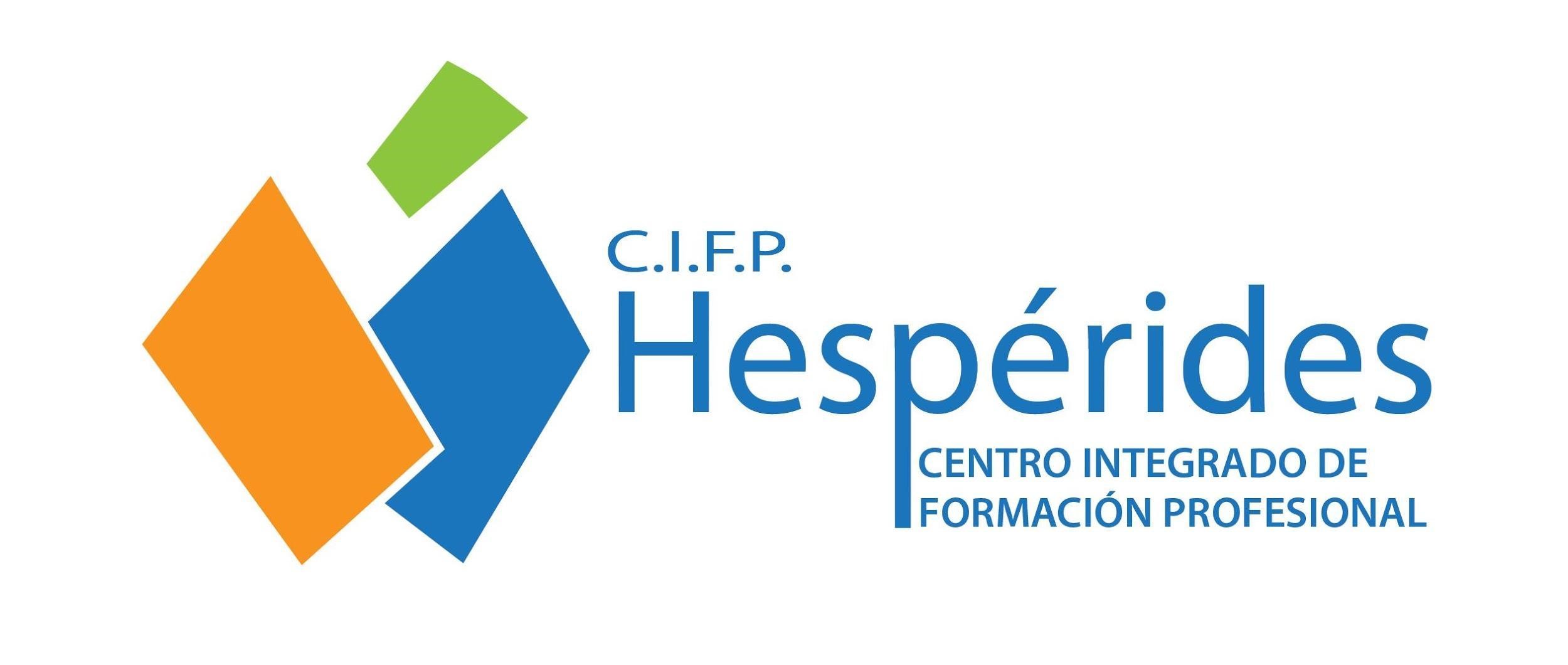 CFGM EMERGENCIAS Y PROTECCIÓN CIVIL